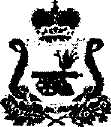 СОВЕТ ДЕПУТАТОВ ИЗДЕШКОВСКОГО СЕЛЬСКОГО ПОСЕЛЕНИЯ САФОНОВСКОГО РАЙОНА СМОЛЕНСКОЙ ОБЛАСТИРЕШЕНИЕот 19.12.2013   № 27/1Об установлении тарифа на услуги баниВ соответствии с Федеральным законом от 06.10.2003г. № 131-ФЗ «Об общих принципах организации местного самоуправления в Российской Федерации», Уставом Издешковского сельского поселения Сафоновского района Смоленской области,Совет депутатов Издешковского сельского поселения Сафоновского района Смоленской областиРЕШИЛ:1. Утвердить тариф на услуги бани с 01 января 2014 года.2. Стоимость одной помывки в общем отделении бани:- взрослый билет – 40-00 (сорок рублей 00 копеек);- детский билет – 20-00 (двадцать рублей 00 копеек).3. Признать утратившим силу решение Совета дупутатов Издешковского городского поселения Сафоновского района Смоленской области от 29.12.2010г.     № 42 «Об установлении тарифа на услуги бани».Глава муниципального образованияИздешковского сельского поселенияСафоновского района Смоленской области  			                      А.И. Шпаков